OBWIESZCZENIEWójta Gminy  Tuszów Narodowy
z dnia 7 października 2014 r.o numerach oraz granicach stałych obwodów głosowania, wyznaczonych siedzibach obwodowych komisji wyborczych, lokalach obwodowych komisji wyborczych dostosowanych do potrzeb wyborców niepełnosprawnych, możliwości głosowania korespondencyjnego i przez pełnomocnika w wyborach do rad gmin, rad powiatów, sejmików województw i rad dzielnic m. st. Warszawy oraz wyborach wójtów, burmistrzów i prezydentów miast, zarządzonych na dzień 16 listopada 2014 r.
 	Na podstawie art. 16 § 1 ustawy z dnia 5 stycznia 2011 r. Kodeks wyborczy                       (Dz. U. Nr 21, poz. 112, z późn. zm.) podaje się do publicznej wiadomości informację o numerach oraz granicach stałych obwodów głosowania wyznaczonych siedzibach obwodowych komisji wyborczych, lokalach komisji dostosowanych do potrzeb wyborców niepełnosprawnych, możliwości głosowania korespondencyjnego i przez pełnomocnika:Głosowanie odbywa się w lokalu obwodowej komisji wyborczej w ciągu jednego dnia, bez przerwy od godziny 700 do 2100 .- lokal dostosowany do potrzeb wyborców niepełnosprawnych
 - komisja wyznaczona do głosowania korespondencyjnego  							    					                  Wójt Gminy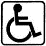 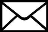 									   /-/Andrzej GłazInformacja dla wyborców niepełnosprawnych:wyborca niepełnosprawny o znacznym lub umiarkowanym stopniu niepełnosprawności może głosować korespondencyjnie, w tym przy użyciu nakładek na karty do głosowania sporządzonych w alfabecie Braille’a. Zamiar głosowania korespondencyjnego zgłasza się Wójtowi do dnia 27 października 2014 r.wyborca niepełnosprawny o znacznym lub umiarkowanym stopniu niepełnosprawności oraz wyborca, który najpóźniej w dniu głosowania kończy 75 lat może udzielić pełnomocnictwa do głosowania w jego imieniu w wyborach do rad gmin, rad powiatów i sejmików województw oraz wyborach wójta. Akt pełnomocnictwa do głosowania sporządza się na wniosek wyborcy, wniesiony do Wójta Gminy, w której wyborca jest wpisany do rejestru wyborców do dnia 7 listopada 2014 r.Nr obwodu głosowaniaGranice obwoduSiedziba obwodowej komisji wyborczej1.Sołectwa: Tuszów Narodowy,                          Tuszów MałySzkoła Podstawowaw Tuszowie Narodowym Tuszów Narodowy 218  2.          Sołectwo MalinieSzkoła Podstawowa w MaliniuMalinie 220   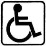 3.          Sołectwo ŁawnicaSamorządowe Przedszkole w Ławnicy Ławnica 118  4.Sołectwa: Babicha,Borki NizińskieSzkoła Podstawowaw Borkach NizińskichBorki Nizińskie 18  5.Sołectwa: Jaślany, Józefów, PlutyDom Ludowy w JaślanachJaślany 279   6.Sołectwo: Czajkowa, Szkoła Podstawowa w Czajkowej Czajkowa 60  7.Sołectwa: Dębiaki,SarnówDom Strażaka w Sarnowie Sarnów 43 8.Sołectwa: Grochowe I,Grochowe IIWiejski Dom Kulturyi Rekreacji w Grochowem Grochowe 87   